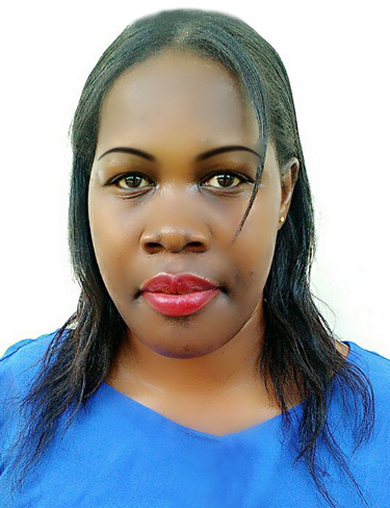 CURRICULUM VITAESYLIVIA 	Email : sylivia.274105@2freemail.com  Dubai, UAEPOST APPLIED FOR : SECURITY LADY GUARD CAREER OBJECTIVE: Aim to be placed in an organization that gives me the scope to enhance my knowledge& skills in accordance with the latest trends and be a part of the team that dynamically works towards the growth/progress of the organization.EDUCATIONAL BACKGROUND:PROFESSIONAL EXPERIENCE:	Company: Emirates Golf Club Dubai.Position: Team Leader Date: January 2018–TodateResponsibilities:Report discrepancies and problems to supervisors.Focus the team on the tasks at hand.Ensure discussions and decisions lead towards closure.Intervene when necessary to aid the group/team in resolving issues.Encourage creativity, risk-taking and constant improvement.Company: Dell Group Dubai through Lahej & Sultan Company.Position: Office Assistant/GirlDate: February 2015 – October 2017 Responsibilities:Customer service through greeting customers as they arrive and answer telephones.Provide office guests and staff with required refreshments and beveragesAnswering phones and distributing letters to the appropriate office team members.Filling office documents in their corresponding location, maintaining files as per office standards.Prepare meeting rooms with required documents, stationeries and beverages.In charge of photocopying, scanning, printing and binding office documentation as required.Company: Nakumatt Supermarket Kampala UgandaPosition: Sales AssistantDate: March 2012 to July 2014 Responsibilities:Greeting customers who enter the shop by Provide excellent customer service.Assisting Shoppers to find the goods and products they are looking for. Give advice and guidance on products selection to customers.Arrange and Stock shop shelves with merchandise and ability to stand for long hours.Ability to work independently, effectively, and efficiently. Answering customer’s queries and complaints.Fast learner, adapt well to changes and pressure at workplace.Report discrepancies and problems to supervisors.Keeping the shop floor and shelves tidy and clean all times.KEY SKILLS AND STRENGTHS:Team work and Time management.Good Verbal and written communication skills. Customer service skills.Ability to work under pressure and meet targets and deadlines. Friendly, polite, helpful, honest and energetic.High level of attention to details and multi tasking.ADDITIONAL KNOWLWDGE:Computerized literacy/skills in Microsoft Word, Microsoft Excel and Microsoft PowerPoint.Internet knowledge.PERSONAL DETAILS:Nationality 				:	Ugandan	Religion				:	Catholic Language 				: 	English, Luganda and Swahili Visa Status 				:	Employment VisaDECLARATION: I hereby certify that the above mentioned information is correct & true to the best of my knowledge & belief. 	AWARDINSTITITEYEARCERTIFICATE OF SECURITY INDUSTRY REGULATORY AGENCY (SIRA)SECURITY CADRE TRAINING CENTRE    DUBAI2017-2018FIRE FIGHTING AND SAFETY PROTECTIONSAFER FIRE SAFETY CONSULTANCY DUBAI2017Diploma bUSINESS sTUDIES (accounting OPTION)Makerere UNIVERSITY BUSINESS SCHOOL (M.U.B.S)2006-2009AdvanceD CERTIFICATE OF EDUCATION (A.C.E)masaka SENIOR secondery school2004-2005UGANDA ORDINARY CERTIFICATE OF EDUCATION (U.C.E)BLESEED SACRAMENT SENIOR SECONDARY SCHOOL KIMAANYA MASAKA2000-2003